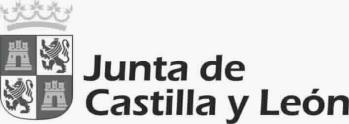 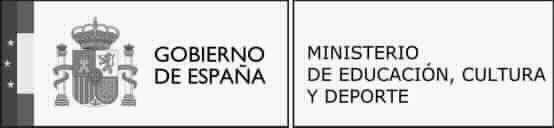 FORMULARIO I.aSOLICITUD PARA LAS FAMILIAS PROGRAMA RELEO PLUS EDUCACIÓN PRIMARIA CURSO 2020/2021LIBROS SOLICITA OficialEl alumno/a está obligado a hacer un uso correcto de los libros prestados y devolverlos al centro en buen estado, una vez finalizado el curso escolar o en caso de traslado. Los padres o tutores se comprometen a reponerlos en caso de deterioro o extravío.En 	a 	de 	de  	Fdo. Padre/madre o tutor/aDe conformidad con lo establecido en el artículo 5 de la Ley Orgánica 5/1999, de 13 de diciembre, de Protección de Datos de C arácter Personal, los datos aportados en este formulario serán incorporados a un fichero para su tratamiento automatizado de datos de carácter personalizado. Le comunicamos que podrá ejecutar los derechos de acceso, rectificación, cancelación y oposición dirigiéndose a la Dirección General competente en materia de becas y ayudas al estudio. Para cualquier consulta relacionada con la materia o sugerencia para mejorar este formulario podrá dirigirse al teléfono de información administrativa 983 32 78 50 o 012.DATOS DEL CENTRODATOS DEL CENTRODATOS DEL CENTRODATOS DEL CENTRODATOS DEL CENTRODATOS DEL CENTRODATOS DEL CENTRODATOS DEL CENTRODATOS DEL CENTRODATOS DEL CENTRODATOS DEL CENTRODATOS DEL CENTRODATOS DEL CENTRODATOS DEL CENTRODATOS DEL CENTRODENOMINACIÓN DEL CENTRO TELLO TÉLLEZ DE MENESESDENOMINACIÓN DEL CENTRO TELLO TÉLLEZ DE MENESESDENOMINACIÓN DEL CENTRO TELLO TÉLLEZ DE MENESESDENOMINACIÓN DEL CENTRO TELLO TÉLLEZ DE MENESESDENOMINACIÓN DEL CENTRO TELLO TÉLLEZ DE MENESESPROVINCIA PALENCIAPROVINCIA PALENCIAPROVINCIA PALENCIAPROVINCIA PALENCIALOCALIDAD PALENCIALOCALIDAD PALENCIALOCALIDAD PALENCIALOCALIDAD PALENCIALOCALIDAD PALENCIALOCALIDAD PALENCIADATOS DEL ALUMNODATOS DEL ALUMNODATOS DEL ALUMNODATOS DEL ALUMNODATOS DEL ALUMNODATOS DEL ALUMNODATOS DEL ALUMNODATOS DEL ALUMNODATOS DEL ALUMNODATOS DEL ALUMNODATOS DEL ALUMNODATOS DEL ALUMNODATOS DEL ALUMNODATOS DEL ALUMNODATOS DEL ALUMNONOMBRENOMBREPRIMER APELLIDOPRIMER APELLIDOPRIMER APELLIDOPRIMER APELLIDOPRIMER APELLIDOSEGUNDO APELLIDOSEGUNDO APELLIDOSEGUNDO APELLIDOSEGUNDO APELLIDOSEGUNDO APELLIDOSEGUNDO APELLIDOTELÉFONOTELÉFONOCURSO EN QUE SE MATRICULA EN2020/2021 (Marque con una X):CURSO EN QUE SE MATRICULA EN2020/2021 (Marque con una X):CURSO EN QUE SE MATRICULA EN2020/2021 (Marque con una X):1º EP1º EP1º EP2º EP2º EP3º EP3º EP4º EP4º EP5º EP5º EP6º EPCURSO EN QUE SE MATRICULA EN2020/2021 (Marque con una X):CURSO EN QUE SE MATRICULA EN2020/2021 (Marque con una X):CURSO EN QUE SE MATRICULA EN2020/2021 (Marque con una X):XXDATOS DEL PADRE/MADRE/TUTORDATOS DEL PADRE/MADRE/TUTORDATOS DEL PADRE/MADRE/TUTORDATOS DEL PADRE/MADRE/TUTORDATOS DEL PADRE/MADRE/TUTORDATOS DEL PADRE/MADRE/TUTORDATOS DEL PADRE/MADRE/TUTORDATOS DEL PADRE/MADRE/TUTORDATOS DEL PADRE/MADRE/TUTORDATOS DEL PADRE/MADRE/TUTORDATOS DEL PADRE/MADRE/TUTORDATOS DEL PADRE/MADRE/TUTORDATOS DEL PADRE/MADRE/TUTORDATOS DEL PADRE/MADRE/TUTORDATOS DEL PADRE/MADRE/TUTORNIFNOMBRENOMBRENOMBREPRIMER APELLIDOPRIMER APELLIDOPRIMER APELLIDOPRIMER APELLIDOPRIMER APELLIDOPRIMER APELLIDOPRIMER APELLIDOSEGUNDO APELLIDOSEGUNDO APELLIDOSEGUNDO APELLIDOSEGUNDO APELLIDOSeñale con una X los libros que solicita para el curso 2020/2021Señale con una X los libros que solicita para el curso 2020/2021Señale con una X los libros que solicita para el curso 2020/2021Señale con una X los libros que solicita para el curso 2020/2021Señale con una X los libros que solicita para el curso 2020/2021Señale con una X los libros que solicita para el curso 2020/2021Señale con una X los libros que solicita para el curso 2020/2021Señale con una X los libros que solicita para el curso 2020/2021Señale con una X los libros que solicita para el curso 2020/2021Señale con una X los libros que solicita para el curso 2020/2021Señale con una X los libros que solicita para el curso 2020/2021Señale con una X los libros que solicita para el curso 2020/2021Señale con una X los libros que solicita para el curso 2020/2021Señale con una X los libros que solicita para el curso 2020/2021Señale con una X los libros que solicita para el curso 2020/2021MATERIALIBROCURSO 3º PRIMATERIALIBROSOLICITAC. NaturalezaNATURAL SCIENCE SYLLABUS AMENDMENT 3 PRIMARY STUDENT'S BOCiencias SocialesSOCIAL SCIENCE 3 PRIMARY STUDENT'S BOOK + AUDIOLenguaLENGUA 3 PRIMARIA SABER HACER CONTIGOMatemáticasMATEMATICAS 3 PRIMARIA SABER HACER CONTIGOMúsicaMUSICA ACORDES 3 PRIMARIAReligiónRELIGIÓN CATÓLICA 3Valores Sociales y CívicosValores Sociales y Cívicos 3.